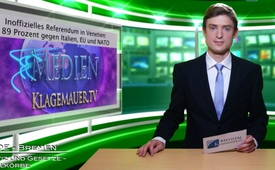 Inoffizielles Referendum in Venetien: 89 Prozent gegen Italien, EU und NATO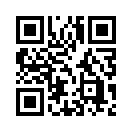 89 % der Bewohner der italienischen Region Venetien haben sich Mitte März 2014 in einem Online-Referendum für die Loslösung von Italien und die ...89 % der Bewohner der italienischen Region Venetien haben sich Mitte März 2014 in einem Online-Referendum für die Loslösung von Italien und die Gründung eines unabhängigen Staates ausgesprochen. Die Wahlbeteiligung lag bei 64 %. Da sich in Venetien der große US-Militärstützpunkt Vicenza sowie der wichtige NATO-Luftwaffenstützpunkt Aviano* befinden, hat das Autonomiestreben besondere Brisanz: Käme es zur Unabhängigkeit, müssten die Militärs ihre Basen aufgeben. Während die EU-Mainstream-Presse nur kleinste Randnotizen zu diesem bezeichnenden Wahlergebnis publizierte, ging die italienische Polizei nach der Abstimmung wegen angeblicher Gewaltbereitschaft massiv gegen die Befürworter der Selbstbestimmung vor. Die Organisatoren der Abstimmung, die jetzt ein bindendes Referendum anstreben, wurden kurzerhand wegen Terrorverdacht festgenommen. Ihnen drohen Höchststrafen von bis zu 15 Jahren. Ist das Ende von Freiheit und Selbstbestimmungsrecht endgültig gekommen? *
*In Aviano werden im Rahmen der nuklearen Teilhabe der NATO- Staaten Atombomben gelagert.

„Ich will dir zeigen, was den großen Herren mangeltund was denen fehlt, die alles besitzen: Einer, der ihnendie Wahrheit sagt.“Seneca 1–65 n. Chr., römischer Philosophvon ham.Quellen:https://de.wikipedia.org/wiki/NATODas könnte Sie auch interessieren:#Italien - www.kla.tv/ItalienKla.TV – Die anderen Nachrichten ... frei – unabhängig – unzensiert ...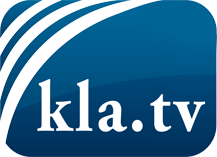 was die Medien nicht verschweigen sollten ...wenig Gehörtes vom Volk, für das Volk ...tägliche News ab 19:45 Uhr auf www.kla.tvDranbleiben lohnt sich!Kostenloses Abonnement mit wöchentlichen News per E-Mail erhalten Sie unter: www.kla.tv/aboSicherheitshinweis:Gegenstimmen werden leider immer weiter zensiert und unterdrückt. Solange wir nicht gemäß den Interessen und Ideologien der Systempresse berichten, müssen wir jederzeit damit rechnen, dass Vorwände gesucht werden, um Kla.TV zu sperren oder zu schaden.Vernetzen Sie sich darum heute noch internetunabhängig!
Klicken Sie hier: www.kla.tv/vernetzungLizenz:    Creative Commons-Lizenz mit Namensnennung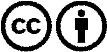 Verbreitung und Wiederaufbereitung ist mit Namensnennung erwünscht! Das Material darf jedoch nicht aus dem Kontext gerissen präsentiert werden. Mit öffentlichen Geldern (GEZ, Serafe, GIS, ...) finanzierte Institutionen ist die Verwendung ohne Rückfrage untersagt. Verstöße können strafrechtlich verfolgt werden.